Karta 1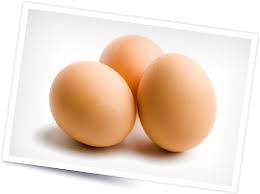 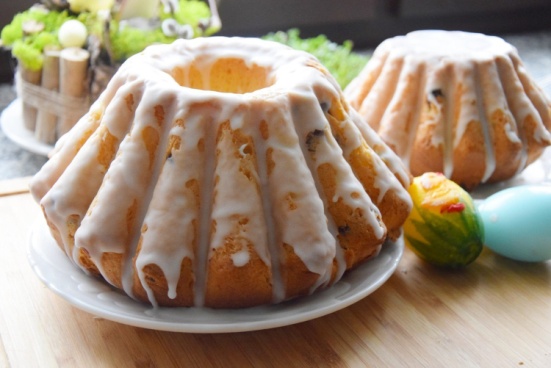 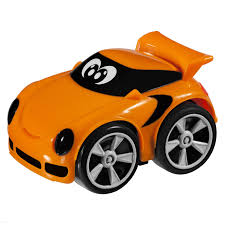 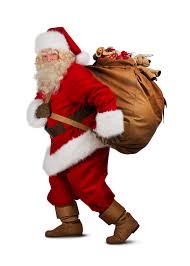 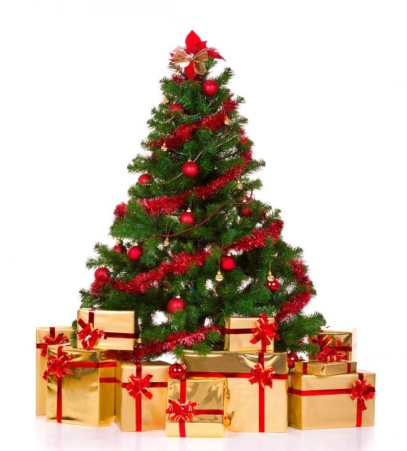 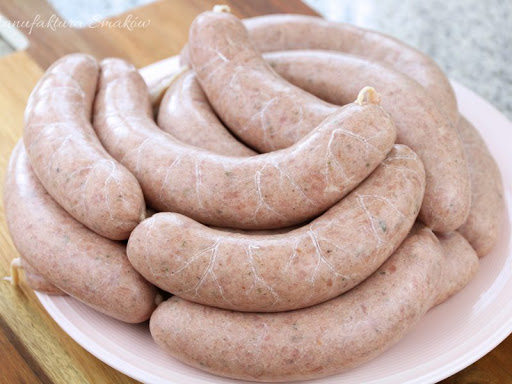 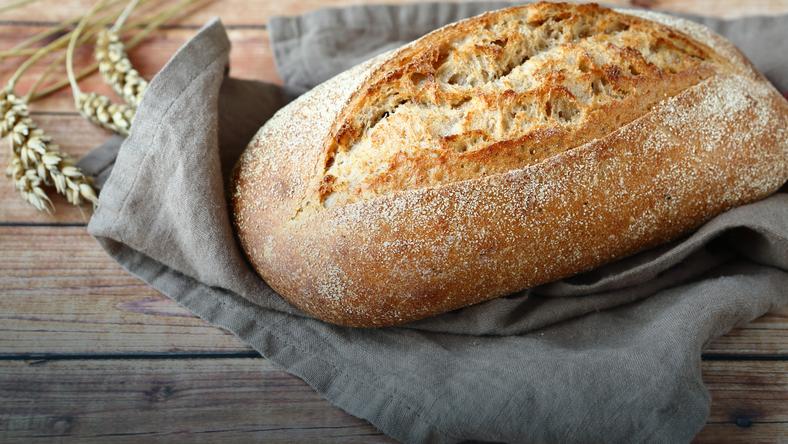 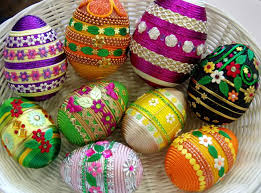 